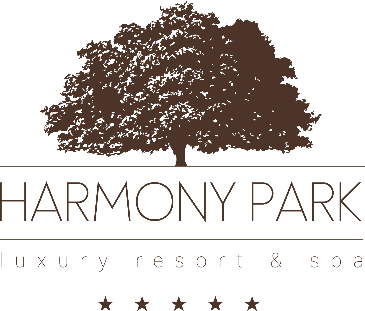 VARŽYBŲ PAVADINIMAS2018m. sezono Harmony Park finalinės varžybosORGANIZATORIUSVŠĮ “Visuomenės Harmonizavimo Parkas”VYKDYMO VIETA IR LAIKASGruodžio 1/2d. “Harmony Park”, VazgaikiemisVARŽYBŲ ETAPAI, KURIUOSE RENKAMI TAŠKAIHarmony Park Winter Horse Show, Vasario 3-4 dienomis.Harmony Park Lithuania Independence Horse Show, Kovo 10-11 dienomis.Prienai Mayor‘s cup 2018, Balandžio 27-29 dienomis.IV Harmony Park varžybų etapas, Birželio 9-10 dienomis.FINALINĖS VARŽYBOSHarmony Park Kalėdinės varžybos, Gruodžio 1-2 dienomis.REITINGŲ UŽSKAITOS:Vaikai iki 14m. Suaugusieji dalyvaujantys taurės rungtyse (konkūrų aukštis nuo 125cm.)REITINGŲ TAŠKAII vieta  – 100II vieta – 90III vieta – 80IV vieta – 70V vieta – 60VI vieta – 50VII vieta – 40VIII vieta – 30IX vieta – 20X vieta – 10 * reitingų taškai gaunami už kiekvienos dienos rezultatus, vaikų iki 14m. užskaitoje taškai renkami bendrai per visus vaikų užskaitos konkūrus.* finalinių varžybų I – ąją ir II – ąją dienomis taškai yra dvigubinami, II – ąją varžybų dieną apdovanojami konkūro nugalėtojai ir atskirai apdovanojami reitingų nugalėtojas bei prizininkai.* finalinėse varžybose, raiteliai norintys varžytis dėl reitingų nugalėtojo prizo, privalo startuoti abi varžybų dienas.* finalinėse varžybose, raiteliai norintys varžytis dėl reitingų nugalėtojo prizo, privalo startuoti su tuo pačiu žirgu, su kuriuo rinko kvalifikacinius taškus.REITINGŲ NUGALĖTOJŲ BEI PRIZININKŲ APDOVANOJIMAIUžskaita (I-vieta 200eur., II-150eur., III-100eur. Taurės, rozetės, daiktiniai rėmėjų prizai) Užskaita (I-vieta 300eur., II-vieta 200eur., III-vieta 100eur. Taurės, rozetės, daiktiniai rėmėjų prizai)Kiekvienos užskaitos 5 duetai surinkę daugiausiai reitingų taškų gauna daiktinius rėmėjų prizus!!! 